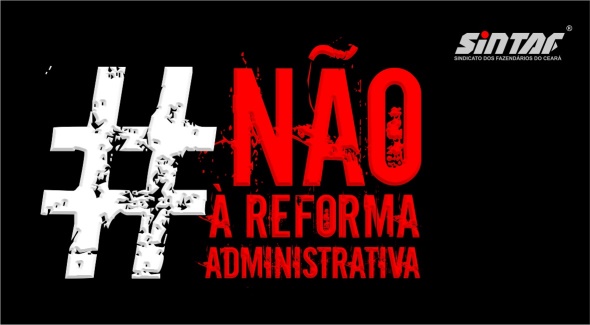 MENSAGENS CONTRA A REFORMA ADMINISTRATIVA (PEC 32)Senhor(a) Deputado(a), vamos dizer NÃO a essa reforma administrativa, grande retrocesso que irá favorecer a corrupção, a perseguição política e o apadrinhamento. A Reforma Administrativa é o fim dos serviços públicos para a população. #DerrubaPec32 #SeVotarNãoVolta Senhor(a) Deputado(a), iremos fazer campanha contra os parlamentares que votarem a favor da Reforma Administrativa, pois entendemos que essa reforma é contrária aos interesses da Nação. Essa reforma vai prejudicar especialmente a população mais vulnerável, que mais depende dos serviços públicos. #DerrubaPec32 #SeVotarNãoVolta Senhor(a) Deputado(a), diga NÃO à PEC 32, que tem como consequência a precarização dos serviços públicos, o apadrinhamento político e a corrupção, retirando a estabilidade dos servidores para possibilitar maior ingerência política e pressões sobre sua ação. #DerrubaPec32 #SeVotarNãoVolta Senhor(a) Deputado(a), são os servidores públicos que atendem a população na pandemia. A Reforma Administrativa é o fim dos serviços públicos para a população. #DerrubaPec32 #SeVotarNãoVolta Senhor(a) Deputado(a), a reforma administrativa incentiva a corrupção, práticas clientelistas, coronelistas, rachadinhas e assédios, colocando comissionados em profusão no setor público, em detrimento do concurso público como forma de admissão do servidor. #DerrubaPec32 #SeVotarNãoVolta Senhor(a) Deputado(a), a reforma administrativa não vai resultar em economia alguma; servirá apenas para favorecer a terceirização do serviço público, beneficiando os políticos donos de empresas terceirizadas, o nepotismo cruzado e o apadrinhamento político. #DerrubaPec32 #SeVotarNãoVolta Senhor(a) Deputado(a), a reforma administrativa possibilitará extinguir órgãos e serviços públicos ou entregá-los a empresários que visam unicamente ao lucro. Seria o fim da saúde pública, da produção de remédios, de vacinas e da educação pública. #DerrubaPec32 #SeVotarNãoVolta Senhor(a) Deputado(a), a velha mídia elogia o trabalho dos servidores na pandemia, mas quer prejudicá-los com cortes de salários e direitos, pois, defensora dos donos do capital, jamais irá cobrar a taxação sobre as grandes fortunas, as reformas política e tributária. #DerrubaPec32 #SeVotarNãoVolta Senhor(a) Deputado(a), com a reforma administrativa, serviços públicos gratuitos passarão a ser cobrados. A Reforma Administrativa é o fim dos serviços públicos para a população. #DerrubaPec32 #SeVotarNãoVolta Senhor(a) Deputado(a), a reforma administrativa não reduz a despesa pública, não diminui impostos nem taxas públicas, ela apenas facilita a vida de políticos corruptos e desmontará o serviço público. #DerrubaPec32 #SeVotarNãoVolta Senhor(a) Deputado(a), enquanto se desenvolve a estratégia de desmonte dos serviços públicos pela reforma administrativa, o Brasil destina quase metade do orçamento federal para o pagamento de juros e o rolamento da dívida pública federal. #DerrubaPec32 #SeVotarNãoVolta Senhor(a) Deputado(a), a estabilidade é inegociável! Percebemos diariamente casos em que o servidor só denuncia a corrupção porque tem estabilidade. A Reforma Administrativa é o fim dos serviços públicos para a população. #DerrubaPec32 #SeVotarNãoVolta Senhor(a) Deputado(a), precisamos de pessoas capacitadas trabalhando nos hospitais, nas escolas e na segurança pública. A Reforma Administrativa irá colocar apadrinhados, sem capacitação, para atender a população. #DerrubaPec32 #SeVotarNãoVolta Senhor(a) Deputado(a), quando tudo for privatizado nós seremos privados de tudo. A Reforma Administrativa é o fim dos serviços públicos para a população. #DerrubaPec32 #SeVotarNãoVolta Senhor(a) Deputado(a), não falta dinheiro no Brasil. Falta gestão qualificada. Guedes não entende de economia e só quer enriquecer banqueiros, sacrificando o povo brasileiro. A Reforma Administrativa é o fim dos serviços públicos para a população. #DerrubaPec32 #SeVotarNãoVolta Senhor(a) Deputado(a), serviços públicos não podem virar fonte de lucro para empresários, pois consistem em direitos fundamentais de proteção social. A Reforma Administrativa é o fim dos serviços públicos para a população. #DerrubaPec32 #SeVotarNãoVolta Senhor(a) Deputado(a), os maus políticos querem negar, à população, saúde pública gratuita. Com a reforma administrativa, que permite a terceirização, serviços públicos poderão ser cobrados. #DerrubaPec32 #SeVotarNãoVolta Senhor(a) Deputado(a), com a reforma administrativa, servidores que não atenderem interesses escusos do governo ou de parlamentares sofrerão perseguições políticas! #DerrubaPec32 #SeVotarNãoVolta Senhor(a) Deputado(a), servidor público não tem medo de avaliação de desempenho; tem medo de ser perseguido politicamente. A Reforma Administrativa é o fim dos serviços públicos para a população. #DerrubaPec32 #SeVotarNãoVolta  Senhor(a) Deputado(a), a intenção do governo é desmoralizar o servidor para colocar a população contra ele, desviando o foco dessa reforma administrativa que é prejudicial à sociedade. A Reforma Administrativa é o fim dos serviços públicos para a população. #DerrubaPec32 #SeVotarNãoVolta Senhor(a) Deputado(a), tornar os cargos públicos uma moeda de troca política e lotar o governo de apadrinhados, esse é a verdadeira proposta da reforma administrativa. A Reforma Administrativa é o fim dos serviços públicos para a população. #DerrubaPec32 #SeVotarNãoVolta Senhor(a) Deputado(a), privatizar serviços públicos nunca foi uma ideia viável. Empresas privadas visam ao lucro e não ao atendimento à população. A Reforma Administrativa é o fim dos serviços públicos para a população. #DerrubaPec32 #SeVotarNãoVolta Senhor(a) Deputado(a), privatizar os serviços públicos prejudicará os mais pobres, pois os funcionários das empresas privadas atenderão diretamente as vontades do governante, até se forem ilegais. A Reforma Administrativa é o fim dos serviços públicos para a população. #DerrubaPec32 #SeVotarNãoVolta